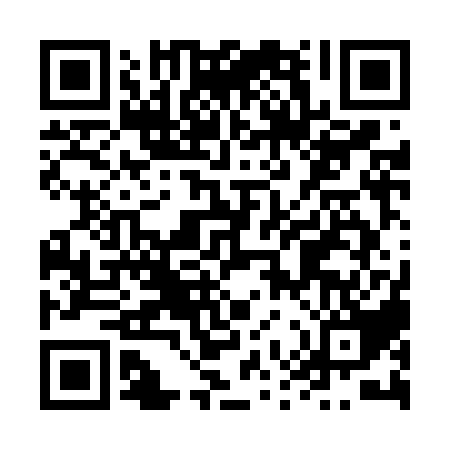 Ramadan times for Shimamaki, JapanMon 11 Mar 2024 - Wed 10 Apr 2024High Latitude Method: NonePrayer Calculation Method: Muslim World LeagueAsar Calculation Method: ShafiPrayer times provided by https://www.salahtimes.comDateDayFajrSuhurSunriseDhuhrAsrIftarMaghribIsha11Mon4:254:255:5911:503:065:415:417:1012Tue4:234:235:5711:493:065:435:437:1113Wed4:214:215:5511:493:075:445:447:1214Thu4:194:195:5411:493:085:455:457:1415Fri4:184:185:5211:493:085:465:467:1516Sat4:164:165:5011:483:095:475:477:1617Sun4:144:145:4811:483:105:485:487:1718Mon4:124:125:4711:483:105:505:507:1919Tue4:104:105:4511:473:115:515:517:2020Wed4:084:085:4311:473:125:525:527:2121Thu4:064:065:4111:473:125:535:537:2322Fri4:044:045:4011:473:135:545:547:2423Sat4:034:035:3811:463:135:555:557:2524Sun4:014:015:3611:463:145:575:577:2625Mon3:593:595:3411:463:155:585:587:2826Tue3:573:575:3311:453:155:595:597:2927Wed3:553:555:3111:453:166:006:007:3028Thu3:533:535:2911:453:166:016:017:3229Fri3:513:515:2711:443:176:026:027:3330Sat3:493:495:2611:443:176:046:047:3531Sun3:473:475:2411:443:186:056:057:361Mon3:453:455:2211:443:186:066:067:372Tue3:433:435:2011:433:196:076:077:393Wed3:413:415:1911:433:196:086:087:404Thu3:393:395:1711:433:206:096:097:425Fri3:373:375:1511:423:206:106:107:436Sat3:353:355:1311:423:216:126:127:447Sun3:333:335:1211:423:216:136:137:468Mon3:313:315:1011:423:226:146:147:479Tue3:293:295:0811:413:226:156:157:4910Wed3:273:275:0711:413:226:166:167:50